AP Human Geography - Folk and Popular Culture Unit 3, Day 4 10/1/141. Bell Ringer: On the board are pictures of 6 McDonalds from 6 different continents (all except Antarctica).  Below, fill in the boxes and try to determine which McDonalds is in each continent. 2. Notes: Diffusion of Popular Culture and Threats on Folk Culture Key Term:Placelessness- the loss of uniqueness in a place.  Example: Diffusion of Popular Culture: Popular culture is spread __________________________ The most common leisure activity in the United States is ___________________________Diffusion of the Television: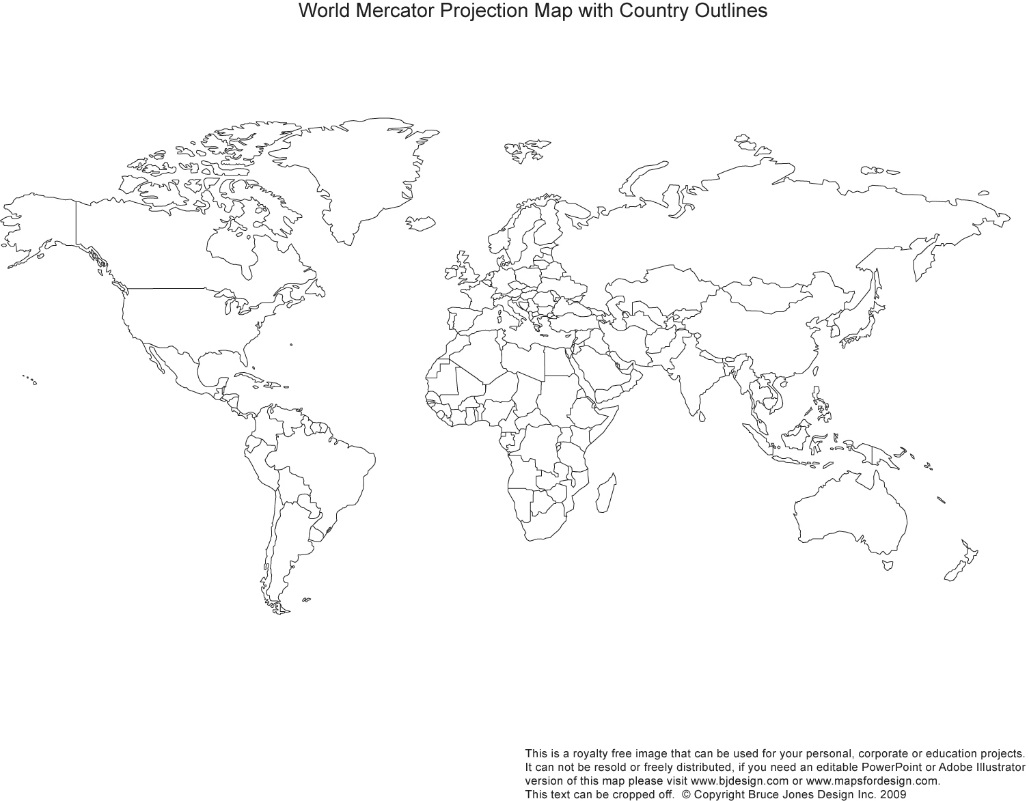 Early 20th Century- originates in the UK, France, Germany, Japan and Russia.Mid 20th Century-Diffuses to the United States, which had 86% of the world’s TV sets. Late 20th Century-Diffusion throughout Europe.Early 21st Century- Universal access to television.Diffusion of the Internet:Describe how the internet has diffused over the past 5years:__________________________________________________________________________________________________________________________________________________________________________________Effects on Folk Culture:Internal Threat:_________________________________________________________________________________________________________________________________________________________________________________External Threat:_________________________________________________________________________________________________________________________________________________________________________________Fighting Threats on Folk Culture:Examples of Internet Countries: Looking at China, Iran, and North Korea. Censorship Video Guide:NORTH AMERICAEUROPEAFRICAASIAAUSTRALIASOUTH AMERICAPicture #Evidence/ Rationale?What is the opinion of the speaker in the video?Describe China’s internet censorship:Describe Iran’s Internet censorship:Describe North Korea’s Internet censorship:Why do these three countries have internet censorship?